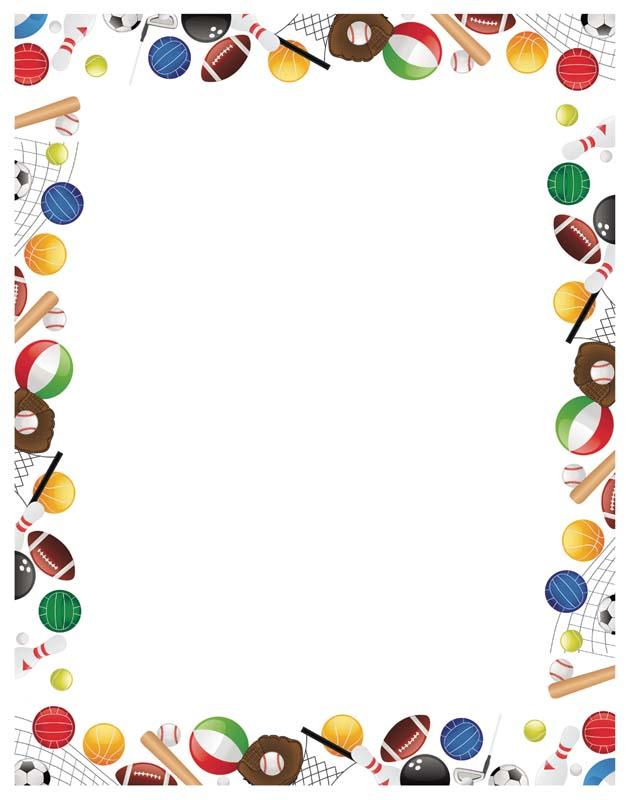                    Образовательная область «Физическое развитие»                           Подвижные игры дома для детей 5-6 лет           Подвижные игры способствуют развитию ловкости, координации                       движений, силы, выносливости, быстроты реакции. У детей в возрасте   5–6 лет такая игра продолжается не более 25 минут, затем следует отдых.Завернись в лентуИнвентарь: лента длинной 4-6 м. Мама и ребенок прикрепляют концы ленты к своему поясу, и расходятся на всю ее длину к краям комнаты. Мама читает четверостишье: Будем мы с тобой кружиться                                                                  Будем вместе веселиться! Раз, два, три, четыре, пять, Начинаем мы играть! Игроки начинают кружиться, стараясь как можно быстрее обвить ленту вокруг себя. Побеждает игрок, намотавший на себя больше ленты, чем соперник.Холодно – горячоОдин из играющих выходит, другие прячут предмет в комнате. Затем зовут водящего,  предлагают найти спрятанную вещь. Во время поиска игроки предупреждают водящего: «холодно», «тепло», «горячо», если он приближается к предмету; «тепло», если удаляется от него «холодно». Предупреждать можно не только словами: тихой или громкой игрой на фортепьяно, звоном колокольчика. Когда вещь найдена, выбирается новый водящий. Первый слог Играющие встают в круг и перекидывают друг другу мяч. Бросающий     говорит первый слог какого-нибудь слова, а ловящий должен назвать второй слог. Можно подбирать слова и с большим количеством слогов.                        Указание к проведению: в эту игру можно играть и вдвоем.                                       Важно соблюдать правило: если кто-либо из играющих повторяет слово,                 названное ранее, платит фант. До начала игры договариваются о том,                  как будут составлять слова (из двух или трех слогов).  Медведь и дети Мама назначается «медведем». Папа и ребенок сидят на корточках в одном     конце комнаты. «Медведь» ходит по комнате, делает вид, будто ищет ребенка     и приговаривает:   Мишка по лесу гулял,   Долго, долго он искал,   Мишка деточек искал,   Сел на травку, задремал Затем «медведь» садится в противоположном конце комнаты на стул и   дремлет. Папа и ребенок говорят:   Стали деточки плясать,   Стали ножками стучать   Мишка, Мишка, вставай   Ты ребяток догоняй.На последнем слове папа и ребенок бегут в другой конец комнаты,  присаживаются на корточки (прячутся).Мыши водят хороводМама и ребенок - «мыши» - проговаривают текст, в середине «спит» «кот»- папа  Мыши водят хоровод  На лежанке дремлет кот  «Тише, мыши, не шумите,  Кота Ваську не будите.  Как проснётся Васька кот  Разобьёт наш хоровод!»На последних словах «кот» просыпается и ловит «мышей». Спрятаться мама и ребенок могут, если сядут на стульчики (заберутся в норки). Блин и оладушки В центре комнаты кладётся большой обруч (это «блин»), а вокруг несколько     маленьких обручей «оладушки». Дети бегают по комнате, затем мама  говорит: "Блин", - или, "Оладушки". Детям надо встать в соответствующий обруч.   Перебрось игрушки   Если у вас дома много мягких игрушек, можно сыграть в очень веселую     игру. Поделите ковер в комнате пополам (для обозначения границы на    середину ковра положите длинную веревку).   Распределите мягкие игрушки между мамой и ребенком поровну. Мама       кидает свои игрушки на территорию ребенка, а он – на мамину.   Задача: перебросить все игрушки на площадь другого игрока.   День – ночь (Паук и мухи)   Мама говорит: «День», - дети бегают, - «Ночь» - замирают на месте. Мама     должна заметить, кто двигается. Кто пошевелился – становится водящим.Пчелки                                                                                                                                   Мама и ребенок – «пчелки» - бегают по комнате, «размахивают крыльями» и жужжат: «Ж-ж-ж». Появляется «медведь»- папа и говорит:Мишка-медведь идетМед у пчелок унесет.Пчелки отвечают:Этот улей — домик наш.Уходи, медведь, от нас,  Ж-ж-ж-ж!«Пчелки» машут «крыльями», жужжат, прогоняя «медведя» от своих «ульев», «медведь» убегает, прячется.Несколько простых идей для организации подвижных игр с детьми дома:  Танцы. Для этого достаточно включить любую веселую мелодию и   предложить ребенку потанцевать. Не оставайтесь в стороне, показывайте   движения, а ребенок будет их повторять. Так вы сможете регулировать     сложность выполняемых па, да и сами разомнетесь. Добавьте ленты или  шарфы, и ваши танцы станут еще интересней.Полоса препятствий. Устройте дома полосу препятствий из диванных подушек, стульев, массажной дорожки, веревки, натянутой на высоте 30 см над полом и отправляйтесь в увлекательное путешествиеБой. Устройте бой мягкими игрушками. Задача одного игрока попасть, а другого увернуться. Фонарик. Поиграйте с фонариком. Направляйте свет от фонаря на стенуили пол, а ребенок пусть ловит «солнечного зайчика» руками или ногами.Шарады. По очереди с ребенком показывайте различных животных: как двигается, какие издает звуки. Кто больше животных отгадает?Заморозить фигуру. Это вариация известной игры «Море волнуется раз…». Под музыку или песенку ребенок бегает по комнате, а когда музыка замолкает, ребенок должен застыть в фигуре животного, птицы, рыбы,цветка и т.д. (тема фигуры обсуждается заранее). Ведущий отгадывает, кого же изобразил игрок, а потом меняются местами.